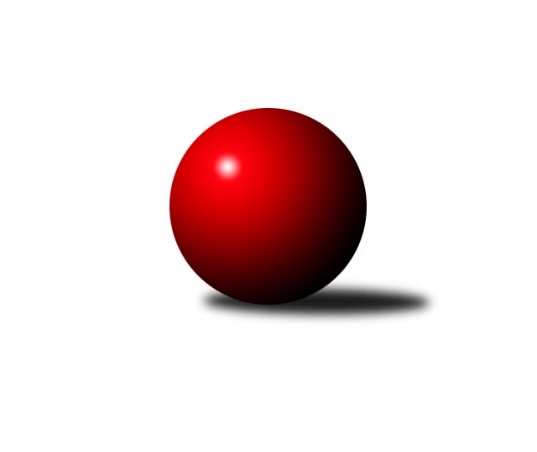 Č.18Ročník 2021/2022	6.3.2022Nejlepšího výkonu v tomto kole: 2915 dosáhlo družstvo: Loko Cheb A Západočeská divize 2021/2022Výsledky 18. kolaSouhrnný přehled výsledků:Loko Cheb A 	- Kuž.Holýšov A	12:4	2915:2767		5.3.Sokol Útvina	- TJ Dobřany	10:6	2588:2583		5.3.Slovan K.Vary B	- KK Karlovy Vary	10:6	2598:2546		5.3.Baník Stříbro	- Loko Cheb B 	10:6	2619:2476		5.3.Kuželky Ji.Hazlov B	- Kuž.Holýšov B	4:12	2576:2643		5.3.TJ Havlovice 	- TJ Jáchymov		dohrávka		15.3.Kuž.Holýšov B	- Sokol Útvina	14:2	2677:2585		6.3.Tabulka družstev:	1.	Kuž.Holýšov B	19	13	1	5	190 : 114 	 	 2563	27	2.	Loko Cheb A	19	12	0	7	172 : 132 	 	 2560	24	3.	TJ Dobřany	18	9	3	6	161 : 127 	 	 2587	21	4.	Baník Stříbro	18	10	1	7	159 : 129 	 	 2584	21	5.	Loko Cheb B	19	10	1	8	163 : 141 	 	 2542	21	6.	Kuž.Holýšov A	18	9	3	6	150 : 138 	 	 2593	21	7.	Sokol Útvina	18	9	2	7	136 : 152 	 	 2560	20	8.	Slovan K.Vary B	17	8	2	7	144 : 128 	 	 2632	18	9.	Kuželky Ji.Hazlov B	18	6	1	11	131 : 157 	 	 2580	13	10.	TJ Havlovice	17	6	0	11	106 : 166 	 	 2498	12	11.	TJ Jáchymov	17	5	0	12	104 : 168 	 	 2528	10	12.	KK Karlovy Vary	18	3	2	13	112 : 176 	 	 2516	8Podrobné výsledky kola:	 Loko Cheb A 	2915	12:4	2767	Kuž.Holýšov A	Pavel Schubert	 	 211 	 231 		442 	 0:2 	 462 	 	236 	 226		Daniel Šeterle	Jan Adam	 	 186 	 256 		442 	 2:0 	 439 	 	210 	 229		Milan Laksar	Hana Berkovcová	 	 247 	 234 		481 	 2:0 	 455 	 	228 	 227		Jan Myslík	František Douša	 	 270 	 262 		532 	 2:0 	 483 	 	252 	 231		Martin Šlajer	Ladislav Lipták	 	 277 	 283 		560 	 2:0 	 452 	 	220 	 232		Jakub Janouch	Zdeněk Eichler	 	 227 	 231 		458 	 0:2 	 476 	 	236 	 240		Jan Laksarrozhodčí: Ladislav LiptákNejlepší výkon utkání: 560 - Ladislav Lipták	 Sokol Útvina	2588	10:6	2583	TJ Dobřany	Stanislav Veselý	 	 201 	 186 		387 	 0:2 	 433 	 	218 	 215		Vojtěch Kořan	Jiří Kubínek	 	 204 	 226 		430 	 2:0 	 408 	 	187 	 221		Michal Lohr	Vít Červenka	 	 186 	 237 		423 	 0:2 	 424 	 	204 	 220		Marek Smetana	Vlastimil Hlavatý	 	 233 	 225 		458 	 2:0 	 440 	 	235 	 205		Josef Dvořák	Václav Kříž ml.	 	 211 	 228 		439 	 0:2 	 454 	 	227 	 227		Luboš Špís	Jan Kříž	 	 214 	 237 		451 	 2:0 	 424 	 	211 	 213		Petr Kučerarozhodčí: Jaroslav DobiášNejlepší výkon utkání: 458 - Vlastimil Hlavatý	 Slovan K.Vary B	2598	10:6	2546	KK Karlovy Vary	Radek Cimbala	 	 254 	 217 		471 	 2:0 	 460 	 	230 	 230		Ivan Žaloudík	Tomáš Beck ml.	 	 241 	 187 		428 	 0:2 	 441 	 	209 	 232		Petr Čolák	Lukáš Holý	 	 238 	 214 		452 	 2:0 	 411 	 	196 	 215		Václav Zeman	Marcel Toužimský	 	 178 	 223 		401 	 0:2 	 417 	 	207 	 210		Vítězslav Vodehnal	Daniela Stašová	 	 201 	 218 		419 	 2:0 	 384 	 	192 	 192		Jiří Hojsák	Petr Beseda	 	 216 	 211 		427 	 0:2 	 433 	 	224 	 209		Lubomír Martinekrozhodčí: Daniela StašováNejlepší výkon utkání: 471 - Radek Cimbala	 Baník Stříbro	2619	10:6	2476	Loko Cheb B 	Vladimír Šraga	 	 208 	 193 		401 	 0:2 	 423 	 	210 	 213		Dagmar Rajlichová	Jan Vacikar	 	 241 	 258 		499 	 2:0 	 394 	 	209 	 185		Lenka Pivoňková	Pavel Treppesch	 	 215 	 190 		405 	 0:2 	 416 	 	192 	 224		Jiří Jaroš	Jan Čech	 	 225 	 229 		454 	 2:0 	 366 	 	172 	 194		Jakub Růžička	Bernard Vraniak	 	 217 	 183 		400 	 0:2 	 467 	 	236 	 231		Petr Rajlich	Václav Loukotka	 	 242 	 218 		460 	 2:0 	 410 	 	212 	 198		Miroslav Pivoňkarozhodčí: Vladimír ŠragaNejlepší výkon utkání: 499 - Jan Vacikar	 Kuželky Ji.Hazlov B	2576	4:12	2643	Kuž.Holýšov B	Kamil Bláha	 	 227 	 213 		440 	 2:0 	 427 	 	212 	 215		Vlastimil Kraus	Pavel Bránický	 	 219 	 216 		435 	 0:2 	 438 	 	198 	 240		Petr Ježek	Miloš Peka	 	 210 	 185 		395 	 0:2 	 482 	 	231 	 251		Viktor Šlajer	Jana Komancová	 	 202 	 235 		437 	 0:2 	 446 	 	223 	 223		Tomáš Lukeš	Petr Haken	 	 206 	 210 		416 	 0:2 	 426 	 	202 	 224		Roman Chlubna	Michael Wittwar	 	 223 	 230 		453 	 2:0 	 424 	 	216 	 208		Bedřich Horkarozhodčí: Michael WittwarNejlepší výkon utkání: 482 - Viktor Šlajer	 Kuž.Holýšov B	2677	14:2	2585	Sokol Útvina	Roman Chlubna	 	 229 	 217 		446 	 2:0 	 415 	 	193 	 222		Stanislav Veselý	Vlastimil Kraus	 	 220 	 225 		445 	 2:0 	 406 	 	183 	 223		Jiří Kubínek	Petr Ježek	 	 233 	 236 		469 	 2:0 	 452 	 	231 	 221		Vít Červenka	Viktor Šlajer	 	 241 	 218 		459 	 2:0 	 380 	 	194 	 186		Vlastimil Hlavatý	Tomáš Lukeš	 	 216 	 225 		441 	 2:0 	 440 	 	226 	 214		Václav Kříž ml.	Bedřich Horka	 	 206 	 211 		417 	 0:2 	 492 	 	234 	 258		Jan Křížrozhodčí: Bedřich HorkaNejlepší výkon utkání: 492 - Jan KřížPořadí jednotlivců:	jméno hráče	družstvo	celkem	plné	dorážka	chyby	poměr kuž.	Maximum	1.	Ladislav Lipták 	Loko Cheb A 	460.71	311.7	149.0	1.6	7/7	(560)	2.	Ivan Žaloudík 	KK Karlovy Vary	458.50	304.8	153.7	3.0	8/8	(535)	3.	Jiří Šrek 	TJ Jáchymov	457.07	302.4	154.7	3.6	7/7	(521)	4.	Jan Vacikar 	Baník Stříbro	454.40	309.2	145.2	5.6	6/6	(511)	5.	Petr Haken 	Kuželky Ji.Hazlov B	451.86	300.4	151.5	2.5	7/8	(490)	6.	Jiří Šlajer 	Kuž.Holýšov A	450.93	300.5	150.4	4.7	7/9	(514)	7.	Michael Wittwar 	Kuželky Ji.Hazlov B	450.41	304.2	146.2	3.8	8/8	(483)	8.	Martin Šlajer 	Kuž.Holýšov A	449.36	303.9	145.4	3.4	9/9	(507)	9.	Petr Rajlich 	Loko Cheb B 	447.90	301.4	146.5	2.4	9/9	(497)	10.	Jan Kříž 	Sokol Útvina	447.06	307.9	139.1	3.1	8/8	(492)	11.	Tomáš Lukeš 	Kuž.Holýšov B	446.06	300.0	146.1	4.8	8/8	(509)	12.	Lukáš Holý 	Slovan K.Vary B	444.45	303.4	141.1	4.6	7/7	(476)	13.	Vít Červenka 	Sokol Útvina	443.98	301.6	142.4	3.9	8/8	(480)	14.	Tomáš Beck  ml.	Slovan K.Vary B	443.71	305.4	138.3	6.8	7/7	(476)	15.	Petr Kučera 	TJ Dobřany	441.91	307.4	134.5	4.9	7/8	(480)	16.	Matěj Chlubna 	Kuž.Holýšov B	441.59	296.6	145.0	5.0	7/8	(512)	17.	Viktor Šlajer 	Kuž.Holýšov B	441.47	301.1	140.4	5.4	7/8	(492)	18.	Jan Myslík 	Kuž.Holýšov A	439.48	298.7	140.8	3.3	6/9	(468)	19.	Bernard Vraniak 	Baník Stříbro	439.06	303.4	135.6	5.6	6/6	(482)	20.	Marcel Toužimský 	Slovan K.Vary B	438.14	299.7	138.5	5.0	7/7	(457)	21.	Irena Živná 	TJ Jáchymov	437.27	301.1	136.2	4.5	6/7	(456)	22.	Jan Laksar 	Kuž.Holýšov A	437.02	298.7	138.3	6.7	8/9	(476)	23.	Pavel Pivoňka 	TJ Havlovice 	436.02	297.6	138.4	4.8	8/8	(458)	24.	Vojtěch Kořan 	TJ Dobřany	435.71	292.9	142.8	5.4	8/8	(466)	25.	Daniela Stašová 	Slovan K.Vary B	434.24	293.9	140.3	5.1	6/7	(475)	26.	Václav Kříž  ml.	Sokol Útvina	433.78	296.5	137.3	4.5	8/8	(467)	27.	Zdeněk Eichler 	Loko Cheb A 	432.95	299.1	133.9	5.6	7/7	(483)	28.	Petr Beseda 	Slovan K.Vary B	432.77	293.5	139.2	6.9	6/7	(474)	29.	František Douša 	Loko Cheb A 	432.61	298.1	134.6	4.6	7/7	(532)	30.	Jan Gottwald 	TJ Havlovice 	432.28	303.3	129.0	8.2	8/8	(482)	31.	Jiří Rádl 	TJ Havlovice 	431.73	304.0	127.7	6.2	7/8	(476)	32.	Jan Čech 	Baník Stříbro	430.74	295.0	135.7	6.5	5/6	(473)	33.	Michal Lohr 	TJ Dobřany	430.33	298.5	131.8	5.9	8/8	(469)	34.	Václav Loukotka 	Baník Stříbro	430.32	295.0	135.3	4.9	6/6	(485)	35.	Pavel Repčík 	Kuželky Ji.Hazlov B	429.50	296.4	133.1	7.4	8/8	(503)	36.	Pavel Sloup 	TJ Dobřany	429.43	295.5	133.9	5.7	6/8	(458)	37.	Josef Dvořák 	TJ Dobřany	429.42	290.3	139.2	5.2	8/8	(456)	38.	Jiří Jaroš 	Loko Cheb B 	429.08	294.6	134.5	5.6	9/9	(496)	39.	Jana Komancová 	Kuželky Ji.Hazlov B	427.81	297.7	130.1	5.4	6/8	(481)	40.	Johannes Luster 	Slovan K.Vary B	426.78	295.2	131.6	6.3	7/7	(457)	41.	Hana Berkovcová 	Loko Cheb B 	426.25	293.3	133.0	4.8	6/9	(508)	42.	Vlastimil Kraus 	Kuž.Holýšov B	426.09	294.8	131.3	7.0	8/8	(473)	43.	Bronislava Hánělová 	KK Karlovy Vary	425.27	291.2	134.0	5.5	6/8	(458)	44.	Marek Smetana 	TJ Dobřany	424.28	294.5	129.8	6.5	8/8	(462)	45.	Dana Blaslová 	TJ Jáchymov	423.83	296.2	127.6	7.9	7/7	(455)	46.	Lenka Pivoňková 	Loko Cheb B 	422.97	294.6	128.4	6.1	9/9	(523)	47.	Jakub Růžička 	Loko Cheb A 	421.91	293.8	128.2	7.6	7/7	(487)	48.	Jiří Hojsák 	KK Karlovy Vary	421.83	295.1	126.8	6.8	6/8	(443)	49.	Bedřich Horka 	Kuž.Holýšov B	421.63	291.0	130.7	6.6	7/8	(453)	50.	Miroslav Vlček 	TJ Jáchymov	420.66	290.2	130.5	8.3	7/7	(478)	51.	Dagmar Rajlichová 	Loko Cheb B 	420.29	289.2	131.1	5.4	9/9	(493)	52.	Josef Nedoma 	TJ Havlovice 	418.54	291.9	126.6	8.4	7/8	(431)	53.	Lubomír Martinek 	KK Karlovy Vary	418.28	294.6	123.7	7.1	8/8	(486)	54.	Pavel Benčík 	Kuželky Ji.Hazlov B	415.71	284.3	131.4	7.1	7/8	(469)	55.	Vladimír Šraga 	Baník Stříbro	414.30	285.4	128.9	8.4	5/6	(471)	56.	Pavel Treppesch 	Baník Stříbro	413.94	289.8	124.1	8.5	4/6	(468)	57.	Jakub Janouch 	Kuž.Holýšov A	413.49	293.5	119.9	9.4	9/9	(474)	58.	Vlastimil Hlavatý 	Sokol Útvina	413.05	287.2	125.8	6.8	7/8	(458)	59.	Pavel Basl 	Baník Stříbro	413.00	280.8	132.3	7.8	4/6	(434)	60.	Pavel Schubert 	Loko Cheb A 	412.81	288.2	124.6	8.4	7/7	(498)	61.	Jaroslav Dobiáš 	Sokol Útvina	412.29	288.8	123.5	6.6	8/8	(447)	62.	Milan Laksar 	Kuž.Holýšov A	411.79	300.0	111.8	12.6	7/9	(444)	63.	Stanislav Veselý 	Sokol Útvina	411.24	289.4	121.9	7.4	8/8	(431)	64.	Vítězslav Vodehnal 	KK Karlovy Vary	411.20	290.4	120.8	8.5	7/8	(457)	65.	Miroslav Pivoňka 	Loko Cheb B 	410.16	290.2	119.9	8.8	9/9	(460)	66.	Martin Kuchař 	TJ Jáchymov	407.59	290.0	117.6	8.4	7/7	(463)	67.	Petr Ježek 	Kuž.Holýšov B	404.77	281.1	123.7	10.2	6/8	(469)	68.	Tomáš Vrba 	TJ Havlovice 	401.98	282.6	119.4	7.2	8/8	(442)	69.	Jan Adam 	Loko Cheb A 	396.12	278.9	117.3	9.6	7/7	(475)	70.	Jiří Kalista 	TJ Havlovice 	394.95	278.9	116.0	9.6	7/8	(446)		David Junek 	Baník Stříbro	474.71	313.6	161.1	3.0	1/6	(508)		Jaroslav Páv 	Slovan K.Vary B	468.00	307.0	161.0	3.0	1/7	(468)		Jiří Nováček 	Loko Cheb B 	464.33	305.0	159.3	1.7	1/9	(474)		Martin Bezouška 	TJ Jáchymov	453.00	295.0	158.0	4.0	1/7	(453)		Radek Cimbala 	Slovan K.Vary B	447.00	304.3	142.7	5.8	4/7	(473)		Luděk Stríž 	Slovan K.Vary B	446.00	296.0	150.0	4.0	1/7	(446)		Luboš Špís 	TJ Dobřany	442.50	300.8	141.8	7.8	2/8	(454)		Ivana Lukášová 	TJ Havlovice 	442.00	304.7	137.3	6.0	3/8	(452)		Kamil Bláha 	Kuželky Ji.Hazlov B	435.60	300.9	134.7	6.5	5/8	(483)		Roman Chlubna 	Kuž.Holýšov B	434.17	293.7	140.5	8.2	3/8	(469)		Bohumil Jirka 	Kuž.Holýšov A	434.00	306.9	127.1	10.1	3/9	(466)		Daniel Šeterle 	Kuž.Holýšov A	432.60	292.7	139.9	6.4	5/9	(482)		Adolf Klepáček 	Loko Cheb B 	432.00	293.0	139.0	4.0	1/9	(432)		Josef Vdovec 	Kuž.Holýšov A	431.88	301.9	130.0	5.3	4/9	(463)		Pavel Bránický 	Kuželky Ji.Hazlov B	431.11	303.1	128.0	4.9	3/8	(467)		Pavel Feksa 	Loko Cheb B 	429.00	299.0	130.0	8.0	1/9	(429)		Marek Eisman 	TJ Dobřany	427.33	291.7	135.7	3.3	2/8	(454)		Jan Vank 	KK Karlovy Vary	426.10	289.3	136.9	4.9	4/8	(449)		Libor Kupka 	KK Karlovy Vary	425.50	301.0	124.5	9.0	1/8	(428)		Václav Kříž  st.	Sokol Útvina	425.00	289.0	136.0	4.0	2/8	(445)		Jiří Kubínek 	Sokol Útvina	420.89	287.8	133.1	8.3	3/8	(434)		Petr Čolák 	KK Karlovy Vary	419.10	293.1	126.0	6.7	5/8	(449)		Filip Střeska 	Kuželky Ji.Hazlov B	418.70	294.3	124.4	8.6	5/8	(452)		Jiří Jelínek 	TJ Dobřany	418.00	294.0	124.0	10.0	1/8	(418)		Jaroslav Harančík 	Baník Stříbro	416.00	292.0	124.0	13.0	1/6	(416)		František Živný 	TJ Jáchymov	413.00	291.3	121.7	8.7	3/7	(448)		Stanislav Zoubek 	Baník Stříbro	411.00	295.0	116.0	16.0	1/6	(411)		Petr Ziegler 	TJ Havlovice 	410.00	292.1	117.9	9.3	4/8	(450)		Václav Zeman 	KK Karlovy Vary	408.83	287.8	121.0	6.5	2/8	(428)		Karel Smrž 	Baník Stříbro	408.67	281.7	127.0	10.0	1/6	(461)		Eva Nováčková 	Loko Cheb B 	407.67	289.6	118.1	9.9	3/9	(446)		Petr Sloup 	TJ Dobřany	407.00	286.0	121.0	5.0	1/8	(407)		Jiří Pivoňka  ml.	TJ Havlovice 	406.00	295.0	111.0	10.0	1/8	(406)		Miroslav Lukáš 	TJ Havlovice 	404.50	298.0	106.5	10.0	2/8	(407)		Pavel Pazdera 	KK Karlovy Vary	402.50	280.5	122.0	5.0	2/8	(437)		Miroslav Martínek 	Kuž.Holýšov B	402.00	284.5	117.5	7.8	4/8	(427)		Ivana Nová 	TJ Jáchymov	401.35	279.3	122.1	8.1	4/7	(431)		Gabriela Bartoňová 	TJ Havlovice 	397.00	266.0	131.0	4.0	1/8	(397)		Jakub Solfronk 	TJ Dobřany	397.00	272.0	125.0	11.0	1/8	(397)		Adam Ticháček 	TJ Havlovice 	396.50	288.0	108.5	8.5	2/8	(404)		Miloš Peka 	Kuželky Ji.Hazlov B	395.00	289.0	106.0	12.0	1/8	(395)		Ladislav Martínek 	TJ Jáchymov	394.17	284.5	109.7	11.6	3/7	(430)		Štefan Mrenica 	TJ Jáchymov	393.00	271.0	122.0	9.0	1/7	(393)		Štěpánka Peštová 	TJ Havlovice 	384.00	294.0	90.0	15.0	1/8	(384)		Daniel Hussar 	Loko Cheb A 	381.00	276.0	105.0	10.0	1/7	(381)		Jan Bartoš 	Kuželky Ji.Hazlov B	378.50	277.5	101.0	12.5	2/8	(382)		Miroslav Špoták 	TJ Havlovice 	359.50	266.0	93.5	17.5	2/8	(369)		Josef Ženíšek 	KK Karlovy Vary	354.00	265.4	88.6	16.6	5/8	(365)		Jaroslav Kovář 	TJ Jáchymov	353.00	239.0	114.0	9.0	1/7	(353)		Jiří Čížek 	Loko Cheb B 	336.00	258.0	78.0	19.0	1/9	(336)Sportovně technické informace:Starty náhradníků:registrační číslo	jméno a příjmení 	datum startu 	družstvo	číslo startu24259	Roman Chlubna	06.03.2022	Kuž.Holýšov B	3x3720	Václav Zeman	05.03.2022	KK Karlovy Vary	4x13883	Petr Čolák	05.03.2022	KK Karlovy Vary	7x3715	Vítězslav Vodehnal	05.03.2022	KK Karlovy Vary	4x3702	Lubomír Martinek	05.03.2022	KK Karlovy Vary	7x24691	Jiří Kubínek	06.03.2022	Sokol Útvina	4x25646	Miloš Peka	05.03.2022	Kuželky Ji.Hazlov B	1x3681	Jiří Hojsák	05.03.2022	KK Karlovy Vary	6x2099	Ivan Žaloudík	05.03.2022	KK Karlovy Vary	7x20102	Luboš Špís	05.03.2022	TJ Dobřany	2x
Hráči dopsaní na soupisku:registrační číslo	jméno a příjmení 	datum startu 	družstvo	Program dalšího kola:19. kolo12.3.2022	so	9:00	TJ Jáchymov - Sokol Útvina	12.3.2022	so	9:00	TJ Havlovice  - Loko Cheb A 	12.3.2022	so	9:00	TJ Dobřany - Slovan K.Vary B	12.3.2022	so	9:00	Loko Cheb B  - Kuželky Ji.Hazlov B	12.3.2022	so	12:30	KK Karlovy Vary - Baník Stříbro	13.3.2022	ne	10:00	Kuž.Holýšov A - Slovan K.Vary B (dohrávka z 15. kola)	Nejlepší šestka kola - absolutněNejlepší šestka kola - absolutněNejlepší šestka kola - absolutněNejlepší šestka kola - absolutněNejlepší šestka kola - dle průměru kuželenNejlepší šestka kola - dle průměru kuželenNejlepší šestka kola - dle průměru kuželenNejlepší šestka kola - dle průměru kuželenNejlepší šestka kola - dle průměru kuželenPočetJménoNázev týmuVýkonPočetJménoNázev týmuPrůměr (%)Výkon9xLadislav LiptákLoko Cheb A56011xLadislav LiptákLoko Cheb A124.225608xFrantišek DoušaLoko Cheb A5325xFrantišek DoušaLoko Cheb A118.015328xJan VacikarBaník Stříbro4996xJan VacikarBaník Stříbro114.634995xMartin ŠlajerKK Holýšov4831xIrena ŽivnáTJ Jáchymov110.24604xViktor ŠlajerHolýšov B4825xViktor ŠlajerHolýšov B110.164824xHana BerkovcováLoko Cheb A4812xRadek CimbalaSlovan KV B109.95471